Conjugeumos Account CreationGo to conjuguemos.com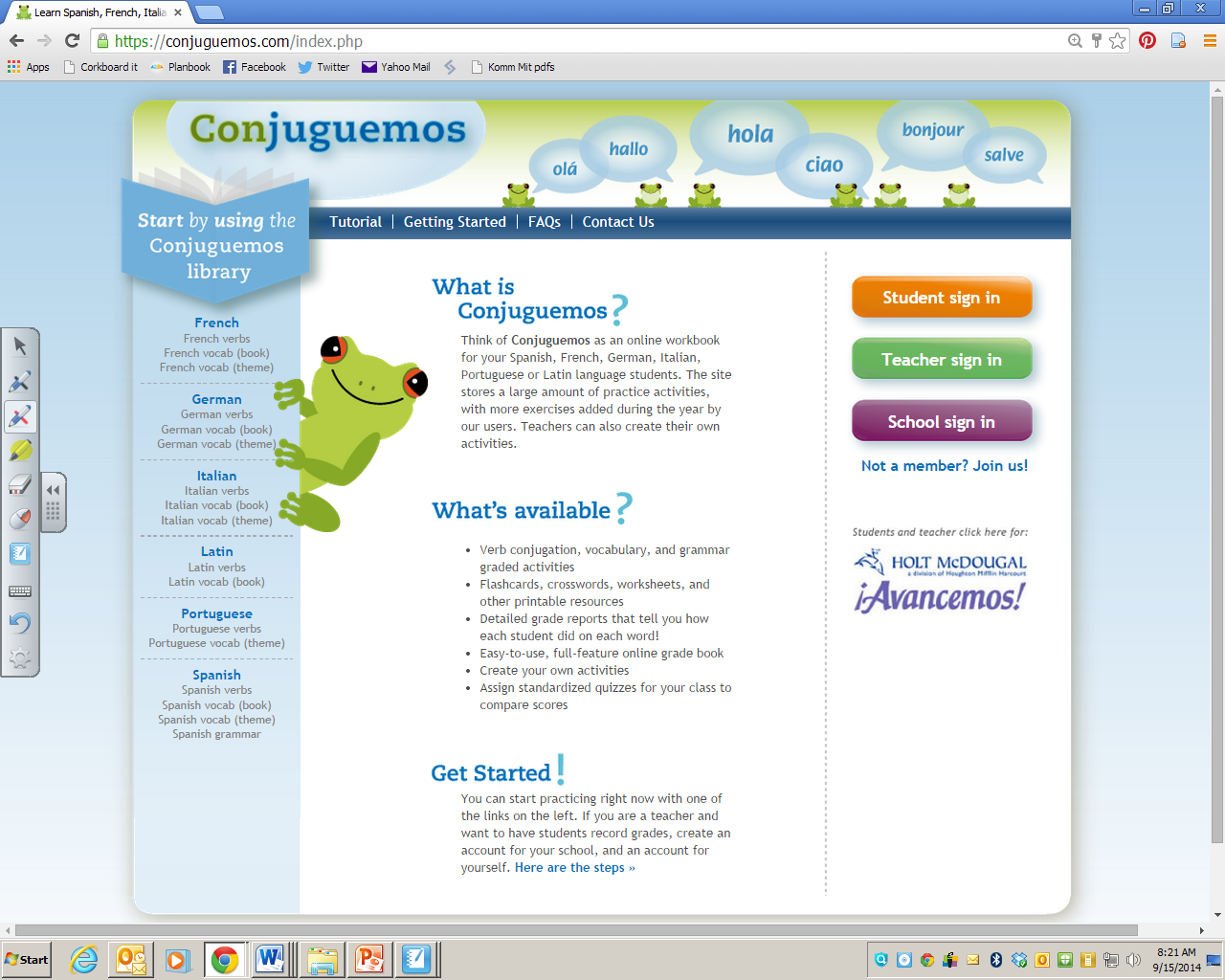 Choose “Student Registration” (btw, your username is NO GermanStudent. It’s first initial last name – I’d be bdunning)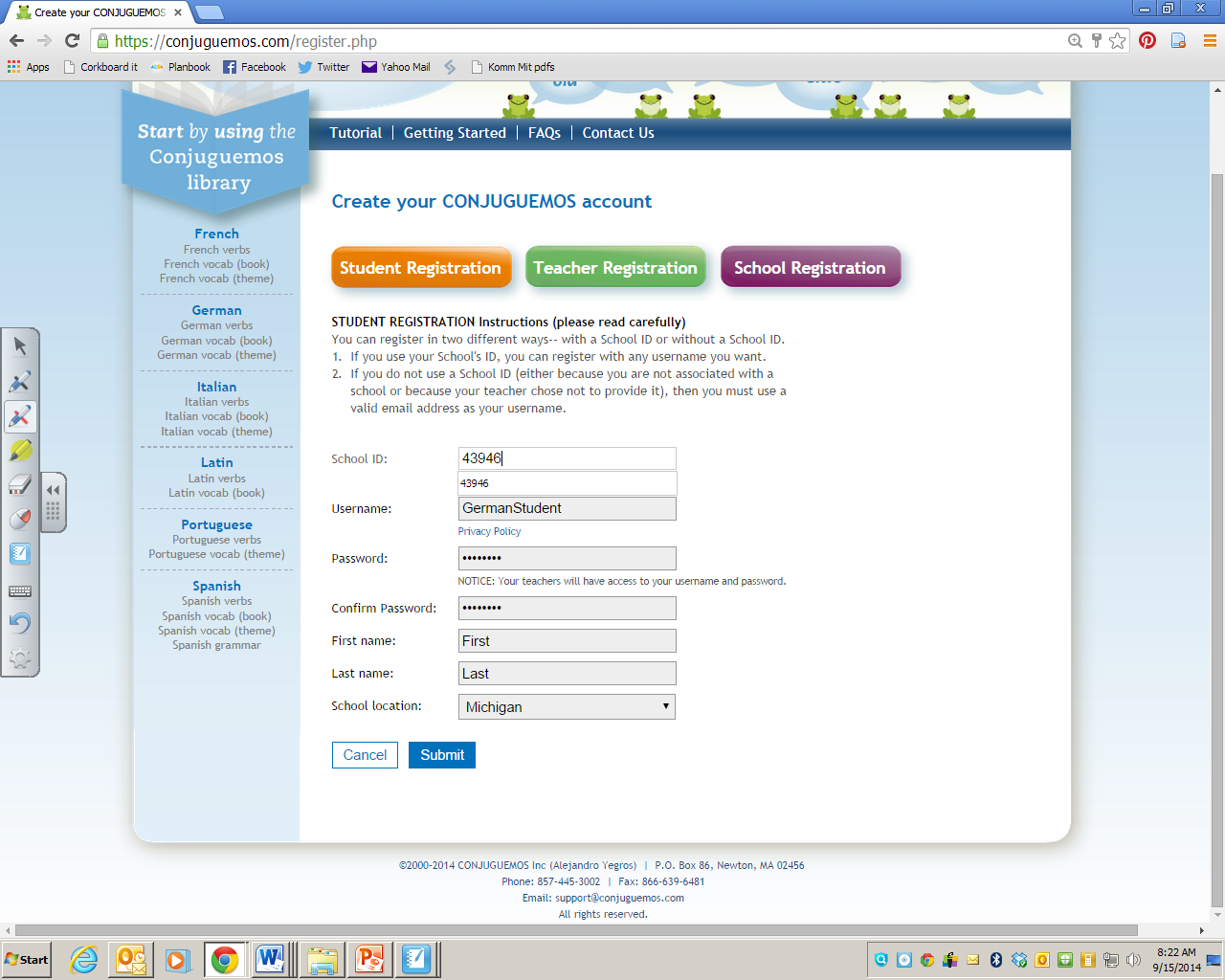 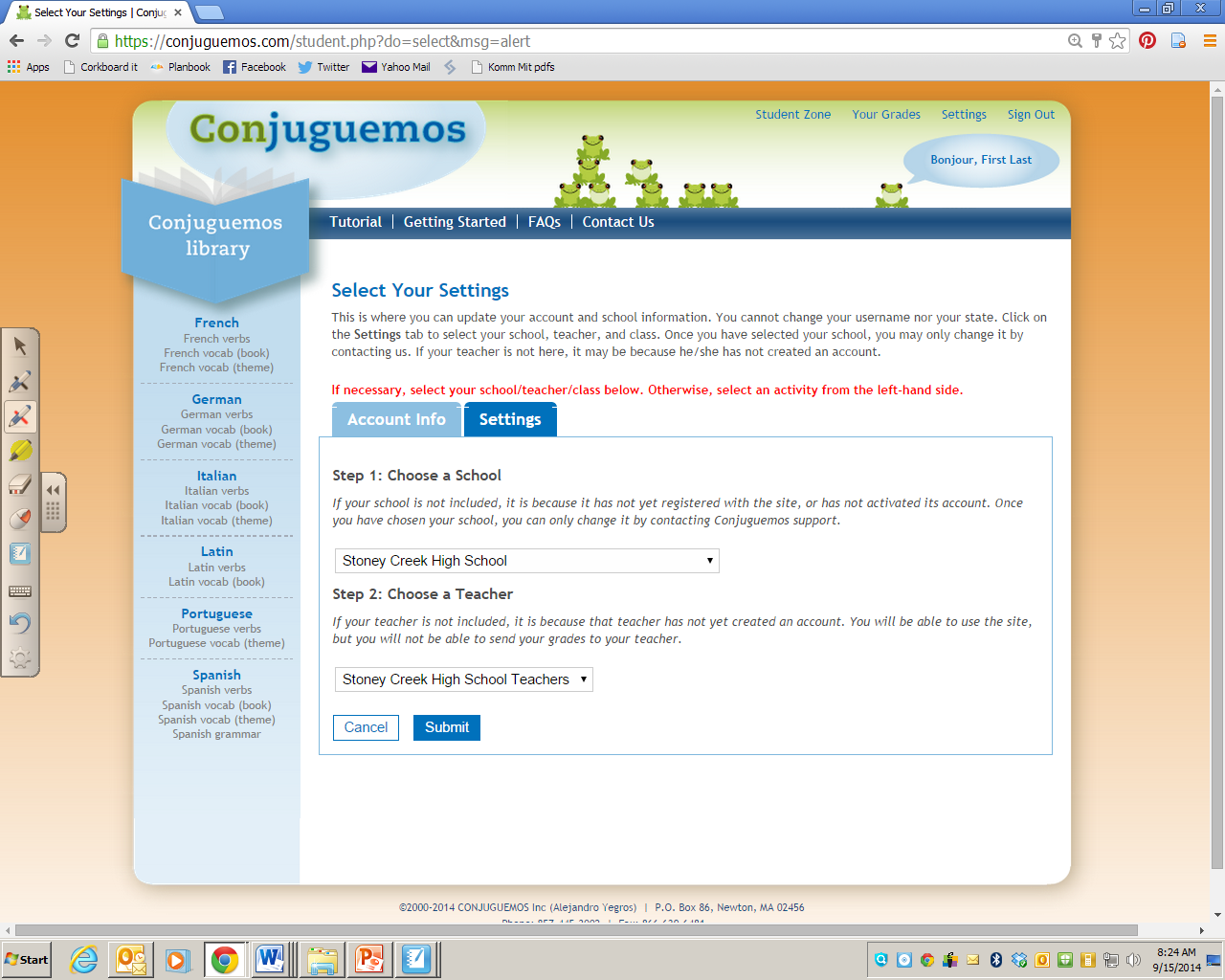 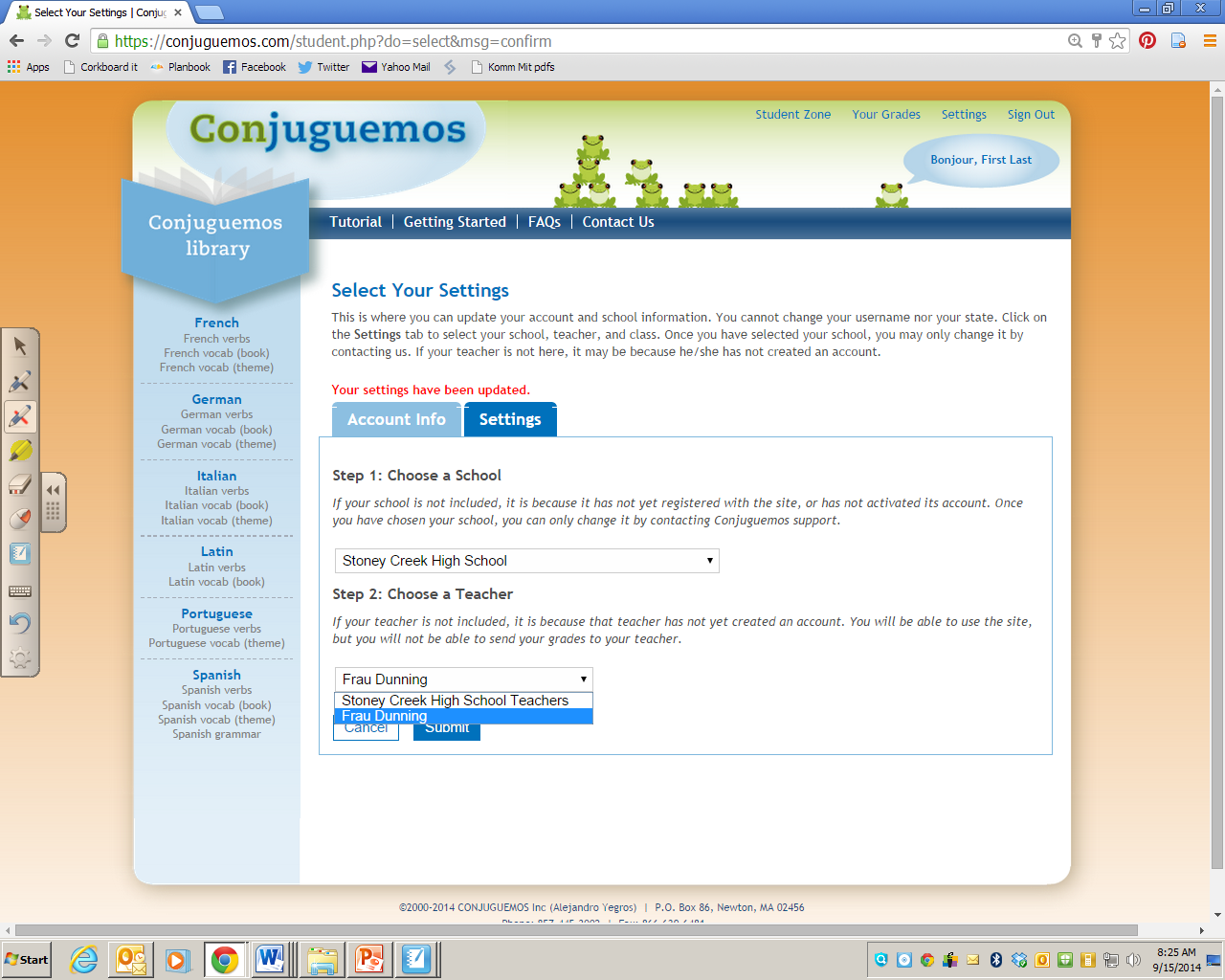 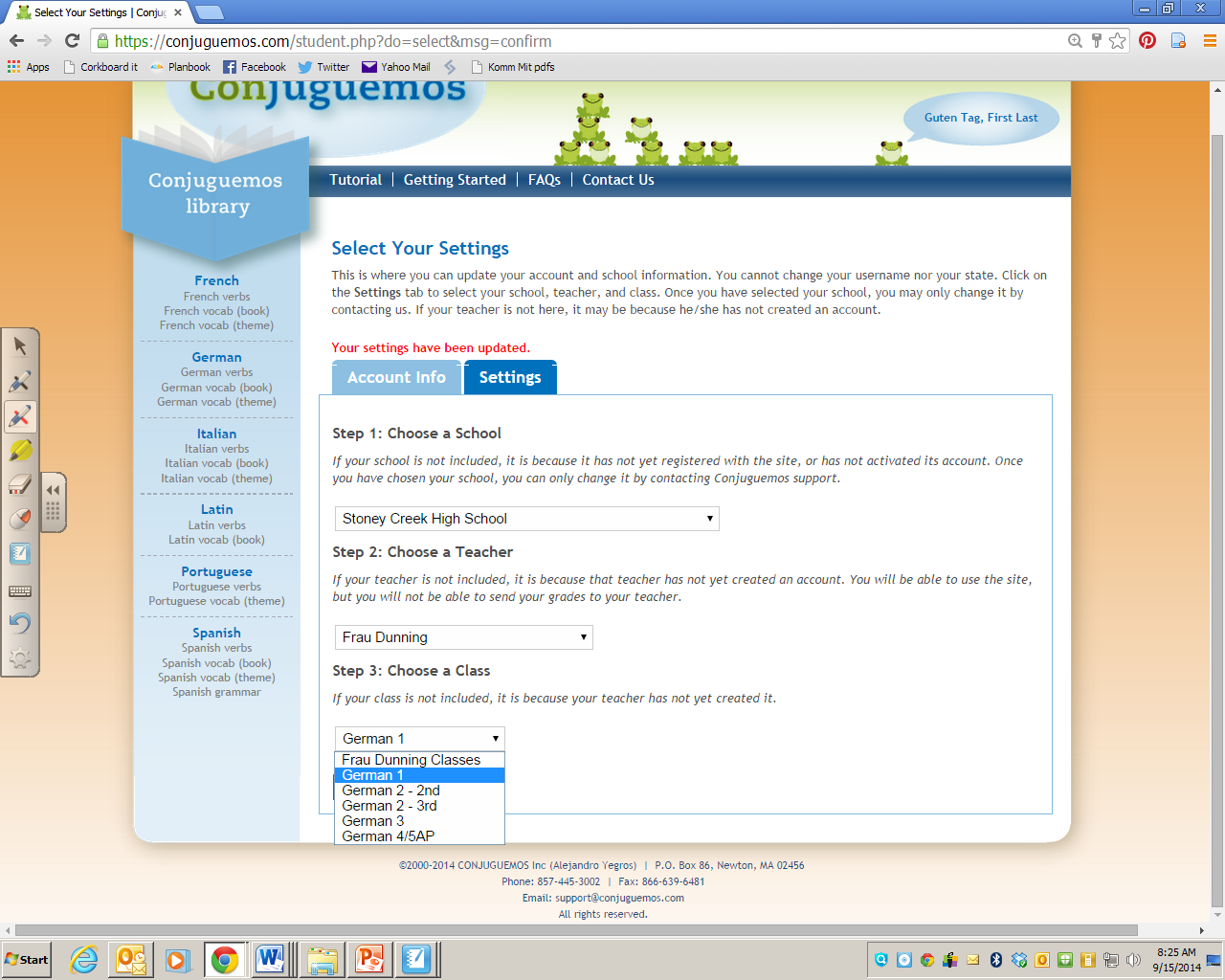 